TÜRKİYE CUMHURİYETİ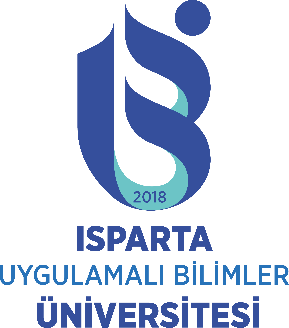 REPUBLIC OF TURKEYISPARTA UYGULAMALI BİLİMLER ÜNİVERSİTESİISPARTA UNIVERSITY OF APPLIED SCIENCESErasmus+ AB ProgramıErasmus+ EU Programme2019-2020 AKADEMİK YILI (ACADEMIC YEAR)GİDEN ADAY ÖĞRENCİ BAŞVURU FORMUOUTGOING CANDIDATE STUDENT APPLICATION FORMLütfen bu belgeyi imzaladıktan sonra transkriptinizi ve varsa yabancı dil belgenizi koordinatörlüğümüze teslim ediniz.Bu formda yer alan tüm bilgilerin doğru olduğunu, aksi takdirde başvurumun geçersiz sayılacağını kabul ve beyan ediyorum.Not: Anlaşmalar yenilenme sürecinde olduğundan, tercih ettiğiniz kurumda değişiklik söz konusu olabilir. Lütfen tercih ettiğiniz üniversite ile ilgili olarak birim/bölüm ve kurum koordinatörlerinizden bilgi alınız.Ad Soyad/Name-Surname:Doğum Yeri ve Tarihi/ Birth Place and Date:E-posta/E mail:Telefon/Phone Number:TC Kimlik No/Identification Number:Öğrenci No/Student ID:Öğrenim Durumu/Degree:Enstitü/ Fakülte/MYO (Institution / Faculty/Vocation Schoo)l:AnabilimDalı/Program/Bölüm (Department/Programme):Sınıf-Dönem/Year-Semester of Study:Yabancı Dili/Foreign Language:Yabancı Dil Sınavına Girme Durumu (Will have the foreign language exam?):Evet		HayırYabancı Dil Belge Bilgileri:Not Ortalaması (GNO) (Grade Point Average):Şehit Gazi Çocuğu Olma Durumu:Evet		HayırBedensel Engel Durumu:Evet		Hayır2828 sayılı SHK Koruma, Bakım veya Barınma Kararı Durumu:     Evet		HayırDaha önce Erasmus Programından Faydalanma Durumu:  Evet		Hayır ayırTercihlerinde Vatandaşı Olduğu Ülke Üniversitesi Seçilme Durumu:Evet		HayırErasmus Eğitim Toplantısına Mazeretsiz Katılmama Durumu:   Evet		HayırGidilecek Yükseköğretim Kurumu/Host Institution: (Ülke/Üniversite/Bölüm)(Country/University/Department)1.Tercih:Gidilecek Yükseköğretim Kurumu/Host Institution: (Ülke/Üniversite/Bölüm)(Country/University/Department)2.Tercih:Gidilecek Yükseköğretim Kurumu/Host Institution: (Ülke/Üniversite/Bölüm)(Country/University/Department)3.Tercih:Değişime Katılacağı Dönem:Güz                    Bahar                        Güz+BaharTarih ve İmza/ Date and Signature: